Mid-Minnesota Perkins Partnership Funds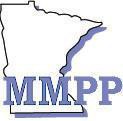 Funds/Equipment Pre-approval Request FY 22 - Due Feb 11, 2022Date: 		District Name/Number  	Name of course using Perkins funded item:  	Is the course for 9th – 12th graders?   _________Name of teacher using equipment/teaching course/attending workshop  	Folder # 	It is a Perkins requirement to be part of an advisory board specific to your program area in order to access Perkins funds. Are you a member of an advisory board?    		 Local group, Ridgewater College boards or other?  	How will the funds be used? Be specific and detailed in describing equipment/activity/event: meeting an industry skill standard, enhancing learning, continuous improvement, focus on targeted areas, staff development opportunity. EQUIPMENT – ATTACH QUOTE WITH ITEM SPECIFICATIONS:Is this a new initiative or new component of a course?  	 general school district funds not eligible for Perkins funds (supplanting)** If previously funded throughHow many students will participate or be impacted by this use of Perkins funds?  	Is the course articulated with a post-secondary institution?	If not, what other components are needed to articulate?  (update equipment, revise curriculum, update software, staff development, etc.)CONFERENCE, WORKSHOPS, ARTICULATION MEETINGS, ETC:Name of event	Date 	Registration $$ __________________________Other  	Travel $$		 Amount requested from grant  	Submit your request for review and state approval to: Jodi.jordon@ridgewater.edu 320-222-6072